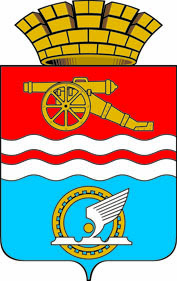 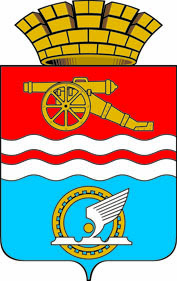 СВЕРДЛОВСКАЯ ОБЛАСТЬАДМИНИСТРАЦИЯ КАМЕНСК-УРАЛЬСКОГО ГОРОДСКОГО ОКРУГАПОСТАНОВЛЕНИЕот __________ № ____О внесении изменений в муниципальную программу «Развитие муниципальной системы образования в Каменск-Уральском городском округе на 2020 - 2026 годы»В соответствии с Порядком формирования и реализации муниципальных программ и комплексных муниципальных программ Каменск-Уральского городского округа, утверждённым постановлением Администрации города Каменска-Уральского от 23.11.2015 № 1666 (в редакции постановлений Администрации города Каменска-Уральского от 17.11.2017 № 984, 
от 09.10.2019 № 817, постановлений Администрации Каменск-Уральского городского округа от 26.08.2020 № 610, от 29.10.2020 № 824, от 02.02.2022 
№ 63) «Об утверждении Порядка формирования и реализации муниципальных программ и комплексных муниципальных программ Каменск-Уральского городского округа», в целях обеспечения прав граждан на получение общедоступного и качественного образования, эффективного функционирования и развития муниципальной системы образования в Каменск-Уральском городском округе, приведения в соответствие с решениями  Думы Каменск-Уральского городского округа от 28.12.2022 № 176 «О внесении изменений в решение Думы Каменск-Уральского городского округа 
от 22.12.2021 № 40 «О бюджете Каменск-Уральского городского округа на 2022 год и плановый период 2023 и 2024 годов», от 14.12.2022 № 172 «О бюджете Каменск-Уральского городского округа на 2023 год и плановый период 2024 
и 2025 годов», Администрация Каменск-Уральского городского округаПОСТАНОВЛЯЕТ:1. Внести в муниципальную программу «Развитие муниципальной системы образования в Каменск-Уральском городском округе на 2020 - 2026 годы», утвержденную постановлением Администрации города Каменска-Уральского от 22.10.2019 № 872 (в редакции постановлений Администрации города Каменска-Уральского от 25.02.2020 № 133, от 07.07.2020 № 497, постановлений Администрации Каменск-Уральского городского округа 
от 22.09.2020 № 685, от 10.11.2020 № 838, от 21.12.2020 № 974, от 30.12.2020 
№ 1037, от 16.02.2021 № 120, от 16.04.2021 № 309, от 17.06.2021 № 504, 
от 26.07.2021 № 616, от 01.11.2021 № 863, от 30.12.2021 № 1022, от 07.07.2022 
№ 453, от 10.10.2022 № 671, от 14.12.2022 № 787) (далее - Муниципальная программа), следующие изменения:1) строку «Перечень основных целевых показателей муниципальной программы» паспорта Муниципальной программы дополнить целевыми показателями 41 - 50 следующего содержания:«41) количество модернизированных кабинетов естественно-научного цикла с указанием наименования преподаваемого учебного предмета в них;42) количество обучающихся - участников сетевых форм взаимодействия муниципальных общеобразовательных организаций по созданию и совместному использованию материально-технических, кадровых, учебно-методических ресурсов муниципальных общеобразовательных организаций, в которых осуществляется проведение мероприятий по обеспечению условий реализации образовательных программ естественно-научного цикла и профориентационной работы, для совместной реализации образовательных программ, содержащих модули, направленные на развитие познавательных способностей детей, поддержку технического творчества и компетенций конструирования, моделирования, программирования, изучения основ проектной деятельности;43) количество муниципальных общеобразовательных организаций, 
в которых осуществляется проведение мероприятий по обеспечению условий реализации образовательных программ естественно-научного цикла 
и профориентационной работы, заключивших соглашение о взаимодействии 
с организацией (организациями) любой организационно-правовой формы 
(за исключением государственных (муниципальных) учреждений), осуществляющей (осуществляющими) в том числе образовательную деятельность в сфере дополнительного образования детей технической направленности и (или) поддержку технического творчества детей;44) прирост числа учащихся муниципальных общеобразовательных организаций, осваивающих дополнительные общеобразовательные программы технической направленности;45) доля обучающихся, получающих начальное общее образование в муниципальных общеобразовательных организациях, получающих бесплатное горячее питание, к общему количеству обучающихся, получающих начальное общее образование в муниципальных общеобразовательных организациях;46) в государственных и муниципальных общеобразовательных организациях проведены мероприятия по обеспечению деятельности советников директора по воспитанию и взаимодействию с детскими общественными объединениями;47) доля педагогических работников общеобразовательных организаций, получивших вознаграждение за классное руководство (из расчета 5 тыс. рублей в месяц с учетом страховых взносов в государственные внебюджетные фонды, а также районных коэффициентов и процентных надбавок), в общей численности педагогических работников такой категории;48) доля детей-сирот, детей, оставшихся без попечения родителей, лиц из числа детей-сирот и детей, оставшихся без попечения родителей, лиц, потерявших в период обучения обоих родителей или единственного родителя, обучающихся в муниципальных образовательных организациях, которым предоставлен бесплатный проезд;49) доля лиц из числа детей-сирот и детей, оставшихся без попечения родителей, лиц, потерявших в период обучения обоих родителей или единственного родителя, обучающихся в муниципальных общеобразовательных организациях, которым выплачивается денежная компенсация на питание, приобретение комплекта одежды, обуви, мягкого инвентаря детям-сиротам инвентаря, оборудования;50) отдых отдельных категорий детей, проживающих на территории Свердловской области, в организациях отдыха детей и их оздоровления, расположенных на побережье Черного моря».2) строки «Объемы финансирования муниципальной программы, тыс. рублей» и «Справочно: объем налоговых расходов городского округа в рамках реализации муниципальной программы, тыс. руб.» паспорта Муниципальной программы изложить в новой редакции согласно Приложению № 1 к настоящему постановлению;3) строки 5.1, 14.1, 14.2, 16.3, 16.4, 32, 34, 35  Приложения № 1 
к Муниципальной программе изложить в новой редакции согласно Приложению № 2 к настоящему постановлению;4) Приложение № 1 к Муниципальной программе после строки 16.11 дополнить строками 16.12-16.18, после строки 29 дополнить строками 29.1-29.3 согласно Приложению № 3 к настоящему постановлению;5) Приложение № 2 к Муниципальной программе изложить в новой редакции согласно Приложению № 4 к настоящему постановлению.2. Опубликовать настоящее постановление в газете «Каменский рабочий» и разместить на официальном сайте муниципального образования.3. Контроль исполнения настоящего постановления возложить 
на заместителя главы Администрации городского округа Нестерова Д.Н.И.о. главы
Каменск-Уральского городского округа				         Д.В. БашаринПриложение № 1к постановлению Администрации Каменск-Уральского городского округаот ____________ № ___Приложение № 2к постановлению Администрации Каменск-Уральского городского округаот _________ № ___Приложение № 3к постановлению Администрации Каменск-Уральского городского округаот _________ № ___Приложение № 3к постановлению Администрации Каменск-Уральского городского округаот __________ № ___Приложение № 2к муниципальной программе «Развитиемуниципальной системы образованияв Каменск-Уральском городском округена 2020 - 2026 годы»ПЛАНМЕРОПРИЯТИЙ ПО ВЫПОЛНЕНИЮ МУНИЦИПАЛЬНОЙ ПРОГРАММЫ«РАЗВИТИЕ МУНИЦИПАЛЬНОЙ СИСТЕМЫ ОБРАЗОВАНИЯВ КАМЕНСК-УРАЛЬСКОМ ГОРОДСКОМ ОКРУГЕНА 2020 - 2026 ГОДЫ»Объемы                           финансирования муниципальной программы,                           тыс. рублейВСЕГО:28 549 146,5Объемы                           финансирования муниципальной программы,                           тыс. рублейв том числе:Объемы                           финансирования муниципальной программы,                           тыс. рублей2020 год – 3 359 176,1Объемы                           финансирования муниципальной программы,                           тыс. рублей2021 год – 3 894 150,7Объемы                           финансирования муниципальной программы,                           тыс. рублей2022 год – 4 086 438,1Объемы                           финансирования муниципальной программы,                           тыс. рублей2023 год – 4 491 684,0Объемы                           финансирования муниципальной программы,                           тыс. рублей2024 год – 4 463 046,0Объемы                           финансирования муниципальной программы,                           тыс. рублей2025 год – 4 575 780,6Объемы                           финансирования муниципальной программы,                           тыс. рублей2026 год – 3 678 871,0Объемы                           финансирования муниципальной программы,                           тыс. рублейиз них:Объемы                           финансирования муниципальной программы,                           тыс. рублейфедеральный бюджет: 278 379,5Объемы                           финансирования муниципальной программы,                           тыс. рублейв том числе:Объемы                           финансирования муниципальной программы,                           тыс. рублей2020 год – 42 382,4Объемы                           финансирования муниципальной программы,                           тыс. рублей2021 год – 109 480,3Объемы                           финансирования муниципальной программы,                           тыс. рублей2022 год – 126 516,8Объемы                           финансирования муниципальной программы,                           тыс. рублей2023 год – 0,0Объемы                           финансирования муниципальной программы,                           тыс. рублей2024 год – 0,0Объемы                           финансирования муниципальной программы,                           тыс. рублей2025 год – 0,0Объемы                           финансирования муниципальной программы,                           тыс. рублей2026 год – 0,0Объемы                           финансирования муниципальной программы,                           тыс. рублейобластной бюджет: 18 670 102,1Объемы                           финансирования муниципальной программы,                           тыс. рублейв том числе:Объемы                           финансирования муниципальной программы,                           тыс. рублей2020 год – 2 180 112,6Объемы                           финансирования муниципальной программы,                           тыс. рублей2021 год – 2 398 912,4Объемы                           финансирования муниципальной программы,                           тыс. рублей2022 год – 2 554 138,9Объемы                           финансирования муниципальной программы,                           тыс. рублей2023 год – 2 978 896,5Объемы                           финансирования муниципальной программы,                           тыс. рублей2024 год – 3 046 779,0Объемы                           финансирования муниципальной программы,                           тыс. рублей2025 год – 3 164 515,6Объемы                           финансирования муниципальной программы,                           тыс. рублей2026 год – 2 346 747,1Объемы                           финансирования муниципальной программы,                           тыс. рублейместный бюджет: 7 552 988,9Объемы                           финансирования муниципальной программы,                           тыс. рублейв том числе:Объемы                           финансирования муниципальной программы,                           тыс. рублей2020 год – 960 266,6Объемы                           финансирования муниципальной программы,                           тыс. рублей2021 год – 1 129 454,9Объемы                           финансирования муниципальной программы,                           тыс. рублей2022 год – 1 131 720,0Объемы                           финансирования муниципальной программы,                           тыс. рублей2023 год – 1 177 563,5Объемы                           финансирования муниципальной программы,                           тыс. рублей2024 год – 1 081 043,0Объемы                           финансирования муниципальной программы,                           тыс. рублей2025 год – 1 076 041,0Объемы                           финансирования муниципальной программы,                           тыс. рублей2026 год – 996 899,9Объемы                           финансирования муниципальной программы,                           тыс. рублейвнебюджетные источники:2 047 676,0Объемы                           финансирования муниципальной программы,                           тыс. рублейв том числе:Объемы                           финансирования муниципальной программы,                           тыс. рублей2020 год – 176 414,5Объемы                           финансирования муниципальной программы,                           тыс. рублей2021 год – 256 303,1Объемы                           финансирования муниципальной программы,                           тыс. рублей2022 год – 274 062,4Объемы                           финансирования муниципальной программы,                           тыс. рублей2023 год – 335 224,0Объемы                           финансирования муниципальной программы,                           тыс. рублей2024 год – 335 224,0Объемы                           финансирования муниципальной программы,                           тыс. рублей2025 год – 335 224,0Объемы                           финансирования муниципальной программы,                           тыс. рублей2026 год – 335 224,0Объемы                           финансирования муниципальной программы,                           тыс. рублейСправочно: объем налоговых расходов городского округа в рамках реализации муниципальной (комплексной) программы, тыс. руб. ВСЕГО:в том числе (по годам реализации):218 522,7Справочно: объем налоговых расходов городского округа в рамках реализации муниципальной (комплексной) программы, тыс. руб. 2020 год -39 820,5Справочно: объем налоговых расходов городского округа в рамках реализации муниципальной (комплексной) программы, тыс. руб. 2021 год -38 521,2Справочно: объем налоговых расходов городского округа в рамках реализации муниципальной (комплексной) программы, тыс. руб. 2022 год -28 036,2Справочно: объем налоговых расходов городского округа в рамках реализации муниципальной (комплексной) программы, тыс. руб. 2023 год -28 036,2Справочно: объем налоговых расходов городского округа в рамках реализации муниципальной (комплексной) программы, тыс. руб. 2024 год -28 036,2Справочно: объем налоговых расходов городского округа в рамках реализации муниципальной (комплексной) программы, тыс. руб. 2025 год -28 036,2Справочно: объем налоговых расходов городского округа в рамках реализации муниципальной (комплексной) программы, тыс. руб. 2026 год -28 036,25.1Целевой показатель 34. Количество муниципальных дошкольных образовательных организаций, в отношении которых обеспечено совершенствование программно-методического и материально-технического оснащения образовательного процесса, позволяющего осуществлять образовательную деятельность в соответствии с целями и задачами проекта «Уральская инженерная школа» в текущем финансовом годуединицы0021000Отчет о выполнении соглашения между Министерством образования и молодежной политики Свердловской области и муниципальным образованием14.1Целевой показатель 36. Доля дошкольных образовательныхорганизаций, в которых созданауниверсальная безбарьерная среда дляинклюзивного образования детей-инвалидов, расположенных натерритории муниципального образованияпроцент0012,516161616Отчет о выполнении соглашения между Министерством образования и молодежной политики Свердловской области и муниципальным образованием14.2Целевой показатель 37. Доля детей-инвалидов в возрастеот 1,5 до 7 лет, охваченныхдошкольным образованием,в общей численности детей-инвалидов данного возраста на территориимуниципального образованияпроцент008387878787Отчет о выполнении соглашения между Министерством образования и молодежной политики Свердловской области и муниципальным образованием16.3Целевой показатель 23. Доля педагогических работников общеобразовательных организаций, получивших ежемесячное денежное вознаграждение за классное руководствопроцент1001001000000Отчет о выполнении соглашения между Министерством образования и молодежной политики Свердловской области и муниципальным образованием16.4Целевой показатель 24. Охват бесплатным горячим питанием обучающихся, получающих начальное общее образование в МООУпроцент1001001000000Отчет о выполнении соглашения между Министерством образования и молодежной политики Свердловской области и муниципальным образованием32Целевой показатель 26. Сумма налоговых расходов в связи с освобождением от уплаты земельного налога органов местного самоуправлениятыс. руб.501,7501,7126,1126,1126,1126,1126,1Налоговая декларация за год, предшествующий отчетному34Целевой показатель 27. Количество земельных участков муниципальных учреждений в сфере образования, освобожденных от уплаты земельного налогаединиц104108109109109109109Налоговая декларация за год, предшествующий отчётному35Целевой показатель 28. Сумма налоговых расходов в связи с освобождением от уплаты земельного налога муниципальных учреждений в сфере образованиятыс. руб.39820,538521,228036,228036,228036,228036,228036,2Налоговая декларация за год, предшествующий отчётному 16.12Целевой показатель 41. Количество модернизированных кабинетов естественно-научного цикла с указанием наименования преподаваемого учебного предмета в нихединицы0003000Отчет о выполнении соглашения между Министерством образования и молодежной политики Свердловской области и муниципальным образованием16.13Целевой показатель 42. Количество обучающихся - участников сетевых форм взаимодействия муниципальных общеобразовательных организаций по созданию и совместному использованию материально-технических, кадровых, учебно-методических ресурсов муниципальных общеобразовательных организаций, в которых осуществляется проведение мероприятий по обеспечению условий реализации образовательных программ естественно-научного цикла и профориентационной работы, для совместной реализации образовательных программ, содержащих модули, направленные на развитие познавательных способностей детей, поддержку технического творчества и компетенций конструирования, моделирования, программирования, изучения основ проектной деятельностичеловек000250000Отчет о выполнении соглашения между Министерством образования и молодежной политики Свердловской области и муниципальным образованием16.14Целевой показатель 43.Количество муниципальных общеобразовательных организаций, в которых осуществляется проведение мероприятий по обеспечению условий реализации образовательных программ естественно-научного цикла и профориентационной работы, заключивших соглашение о взаимодействии с организацией (организациями) любой организационно-правовой формы (за исключением государственных (муниципальных) учреждений), осуществляющей (осуществляющими) в том числе образовательную деятельность в сфере дополнительного образования детей технической направленности и (или) поддержку технического творчества детейединиц0001000Отчет о выполнении соглашения между Министерством образования и молодежной политики Свердловской области и муниципальным образованием16.15Целевой показатель 44.Прирост числа учащихся муниципальных общеобразовательных организаций, осваивающих дополнительные общеобразовательные программы технической направленностичеловек00060000Отчет о выполнении соглашения между Министерством образования и молодежной политики Свердловской области и муниципальным образованием16.16Целевой показатель 45.Доля обучающихся, получающих начальное общее образование в муниципальных общеобразовательных организациях, получающих бесплатное горячее питание, к общему количеству обучающихся, получающих начальное общее образование в муниципальных общеобразовательных организацияхпроцент0001001001000Отчет о выполнении соглашения между Министерством образования и молодежной политики Свердловской области и муниципальным образованием16.17Целевой показатель 46. 
В государственных и муниципальных общеобразовательных организациях проведены мероприятия по обеспечению деятельности советников директора по воспитанию и взаимодействию с детскими общественными объединениями;единица0002727270Отчет о выполнении соглашения между Министерством образования и молодежной политики Свердловской области и муниципальным образованием16.18Целевой показатель 47.  Доля педагогических работников общеобразовательных организаций, получивших вознаграждение за классное руководство (из расчета 5 тыс. рублей в месяц с учетом страховых взносов в государственные внебюджетные фонды, а также районных коэффициентов и процентных надбавок), в общей численности педагогических работников такой категории;процент0001001001000Отчет о выполнении соглашения между Министерством образования и молодежной политики Свердловской области и муниципальным образованием29.1Целевой показатель 48. Доля детей-сирот, детей, оставшихся без попечения родителей, лиц из числа детей-сирот и детей, оставшихся без попечения родителей, лиц, потерявших в период обучения обоих родителей или единственного родителя, обучающихся в муниципальных образовательных организациях, которым предоставлен бесплатный проезд;процент0001001001000Отчет о выполнении соглашения между Министерством образования и молодежной политики Свердловской области и муниципальным образованием29.2Целевой показатель 49. Доля лиц из числа детей-сирот и детей, оставшихся без попечения родителей, лиц, потерявших в период обучения обоих родителей или единственного родителя, обучающихся в муниципальных общеобразовательных организациях, которым выплачивается денежная компенсация на питание, приобретение комплекта одежды, обуви, мягкого инвентаря детям-сиротам инвентаря, оборудования;процент0001001001000Отчет о выполнении соглашения между Министерством образования и молодежной политики Свердловской области и муниципальным образованием29.3Целевой показатель 50. Отдых отдельных категорий детей, проживающих на территории Свердловской области, в организациях отдыха детей и их оздоровления, расположенных на побережье Черного морячеловек000167000Отчет о выполнении соглашения между Министерством образования и молодежной политики Свердловской области и муниципальным образованием№ строкиНаименование мероприятия/ Источники расходов на финансированиеОбъемы финансирования, тыс. рублей Объемы финансирования, тыс. рублей Объемы финансирования, тыс. рублей Объемы финансирования, тыс. рублей Объемы финансирования, тыс. рублей Объемы финансирования, тыс. рублей Объемы финансирования, тыс. рублей Объемы финансирования, тыс. рублей Объемы финансирования, тыс. рублей № строкиНаименование мероприятия/ Источники расходов на финансированиеВсегопервый год планового периода
2020г.второй год планового периода
2021г.третий год планового периода
2022г.четвертый год планового периода
2023г.пятый                        год планового периода
2024г.шестой                        год планового периода
2025г.седьмой                        год планового периода
2026г.Номер целевого показателя, 
на достижение которых направлены мероприятия12345678910112ВСЕГО по муниципальной программе, в том числе:28 549 146,53 359 176,13 894 150,74 086 438,14 491 684,04 463 046,04 575 780,63 678 871,03федеральный бюджет278 379,542 382,4109 480,3126 516,80,00,00,00,04областной бюджет18 670 102,12 180 112,62 398 912,42 554 138,92 978 896,53 046 779,03 164 515,62 346 747,15местный бюджет7 552 988,9960 266,61 129 454,91 131 720,01 177 563,51 081 043,01 076 041,0996 899,96внебюджетные источники2 047 676,0176 414,5256 303,1274 062,4335 224,0335 224,0335 224,0335 224,07Капитальные вложения, всего   в том числе:0,00,00,00,00,00,00,00,08федеральный бюджет0,00,00,00,00,00,00,00,09областной бюджет0,00,00,00,00,00,00,00,010местный бюджет0,00,00,00,00,00,00,00,011внебюджетные источники0,00,00,00,00,00,00,00,012Прочие нужды, всего                                                 в том числе:28 549 146,53 359 176,13 894 150,74 086 438,14 491 684,04 463 046,04 575 780,63 678 871,013федеральный бюджет278 379,542 382,4109 480,30126 516,800,000,000,000,0014областной бюджет18 670 102,12 180 112,62 398 912,402 554 138,902 978 896,503 046 779,003 164 515,602 346 747,1015местный бюджет7 552 988,9960 266,61 129 454,901 131 720,001 177 563,501 081 043,001 076 041,00996 899,9016внебюджетные источники2 047 676,0176 414,5256 303,10274 062,40335 224,00335 224,00335 224,00335 224,0017Мероприятие 1. Обеспечение получения дошкольного образования, создание условий для присмотра и ухода за детьми, содержания детей в муниципальных дошкольных образовательных организациях, всего, из них:14 357 262,51 665 230,01 954 443,42 055 305,82 211 373,22 223 732,22 211 705,22 035 472,71,2,3,14,15, 27, 2818федеральный бюджет0,00,00,00,00,00,00,00,019областной бюджет8 695 603,71 040 356,31 150 643,81 245 494,01 286 718,01 341 887,01 395 563,01 234 941,620местный бюджет3 747 445,9461 373,7573 799,6562 098,9606 405,2563 595,2497 892,2482 281,121внебюджетные источники1 914 212,9163 500,0230 000,0247 712,9318 250,0318 250,0318 250,0318 250,022Мероприятие 2. Обеспечение получения общего образования и создание условий для содержания детей в муниципальных общеобразовательных организациях, всего, из них:10 554 384,21 307 571,01 419 529,21 515 416,51 571 473,81 622 694,91 738 088,91 379 609,911,13,14,15, 27, 2823федеральный бюджет0,00,00,00,00,00,00,00,024областной бюджет7 836 135,9953 368,21 019 549,01 097 115,51 192 625,01 242 341,01 292 034,01 039 103,225местный бюджет2 605 856,6342 812,8374 980,2396 099,3365 398,8366 903,9432 604,9327 056,726внебюджетные источники112 391,711 390,025 000,022 201,713 450,013 450,013 450,013 450,027Мероприятие 3. Осуществление мероприятий по организации питания в муниципальных общеобразовательных организациях, всего, из них:708 603,191 874,195 375,0122 987,0195 788,0202 579,00,00,07, 3528федеральный бюджет0,00,00,00,00,00,00,00,029областной бюджет919 385,191 874,195 375,0122 987,0195 788,0202 579,0210 782,00,030местный бюджет0,00,00,00,00,00,00,00,031внебюджетные источники0,00,00,00,00,00,00,00,032Мероприятие 4. Обеспечение бесплатного проезда детей-сирот и детей, оставшихся без попечения родителей, обучающихся в муниципальных общеобразовательных организациях, на городском, пригородном, в сельской местности на внутрирайонном транспорте (кроме такси), а также бесплатного проезда один раз в год к месту жительства и обратно к месту учёбы, всего, из них:13 833,42 090,02 472,52 858,42 054,22 136,52 221,80,018, 4833федеральный бюджет0,00,00,00,00,00,00,00,034областной бюджет13 833,42 090,02 472,52 858,42 054,22 136,52 221,80,035местный бюджет0,00,00,00,00,00,00,00,036внебюджетные источники0,00,00,00,00,00,00,00,037Мероприятие 5. Обеспечение бесплатного проезда отдельных категорий обучающихся в  муниципальных общеобразовательных учреждениях, проживающих в отдаленных территориях Каменск-Уральского городского округа, всего, из них:11 382,72 570,03 824,02 693,72 295,00,00,00,01838федеральный бюджет0,00,00,00,00,00,00,00,039областной бюджет0,00,00,00,00,00,00,00,040местный бюджет11 382,72 570,03 824,02 693,72 295,00,00,00,041внебюджетные источники0,00,00,00,00,00,00,00,042Мероприятие 6. Организация предоставления дополнительного образования детей в муниципальных организациях дополнительного образования, всего, из них:392 431,048 907,153 796,156 282,957 190,655 462,055 462,065 330,311,12, 27, 2843федеральный бюджет0,00,00,00,00,00,00,00,044областной бюджет0,00,00,00,00,00,00,00,045местный бюджет371 895,047 573,152 505,052 372,053 690,651 962,051 962,061 830,346внебюджетные источники20 536,01 334,01 291,13 910,93 500,03 500,03 500,03 500,047Мероприятие 7. Обеспечение организации отдыха и оздоровления детей в каникулярное время, всего, из них: 413 454,711 596,055 885,859 212,972 004,763 964,366 522,284 268,81648федеральный бюджет0,00,00,00,00,00,00,00,049областной бюджет360 646,66 720,047 098,750 034,361 504,763 964,366 522,264 802,450местный бюджет52 808,14 876,08 787,19 178,610 500,00,00,019 466,451внебюджетные источники0,00,00,00,00,00,00,00,052Мероприятие 8. Обеспечение деятельности прочих муниципальных учреждений в сфере образования (Центр психолого-медико-социального сопровождения), всего,                                        из них:87 947,411 214,712 178,713 164,612 967,212 081,712 081,714 258,810, 27, 2853федеральный бюджет0,00,00,00,00,00,00,00,054областной бюджет0,00,00,00,00,00,00,00,055местный бюджет87 412,011 024,212 166,712 927,712 943,212 057,712 057,714 234,856внебюджетные источники535,4190,512,0236,924,024,024,024,057Мероприятие 9. Обеспечение деятельности муниципального органа в сфере образования (аппарат), всего, из них:174 196,023 823,024 628,425 000,025 924,025 000,020 000,029 820,62658федеральный бюджет0,00,00,00,00,00,00,00,059областной бюджет0,00,00,00,00,00,00,00,060местный бюджет174 196,023 823,024 628,425 000,025 924,025 000,020 000,029 820,661внебюджетные источники0,00,00,00,00,00,00,00,062Мероприятие 10. Осуществление отдельных полномочий учредителя и обеспечение бухгалтерского и экономического обслуживания  муниципальных учреждений сферы образования, всего, из них:409 285,252 160,054 940,857 626,661 882,660 232,660 232,662 210,027, 2863федеральный бюджет0,00,00,00,00,00,00,00,064областной бюджет0,00,00,00,00,00,00,00,065местный бюджет409 285,252 160,054 940,857 626,661 882,660 232,660 232,662 210,066внебюджетные источники0,00,00,00,00,00,00,00,067Мероприятие 11. Субвенции по организации и обеспечению отдыха и оздоровления детей (за исключением детей-сирот и детей, оставшихся без попечения родителей, детей, находящихся в трудной жизненной ситуации) в учебное время, включая мероприятия по обеспечению безопасности их жизни и здоровья, всего, из них:51 066,76 551,66 647,46 980,17 364,07 658,67 965,17 899,91768федеральный бюджет0,00,00,00,00,00,00,00,069областной бюджет51 066,76 551,66 647,46 980,17 364,07 658,67 965,17 899,970местный бюджет0,00,00,00,00,00,00,00,071внебюджетные источники0,00,00,00,00,00,00,00,072Мероприятие 12. Капитальный ремонт, приведение в соответствие с требованиями пожарной безопасности и санитарного законодательства зданий и сооружений МОУ, всего, из них:0,00,00,00,00,00,00,00,0673федеральный бюджет0,00,00,00,00,00,00,00,074областной бюджет0,00,00,00,00,00,00,00,075местный бюджет0,00,00,00,00,00,00,00,076внебюджетные источники0,00,00,00,00,00,00,00,077Мероприятие 13. Обеспечение мероприятий по оборудованию спортивных площадок в  общеобразовательных организациях, всего, из них:36 071,90,00,03 000,033 071,90,00,00,0 9, 3878федеральный бюджет0,00,00,00,00,00,00,00,079областной бюджет16 535,90,00,00,016 535,90,00,00,080местный бюджет19 536,00,00,03 000,016 536,00,00,00,081внебюджетные источники0,00,00,00,00,00,00,00,082Мероприятие 14. Создание в образовательных организациях условий для получения детьми-инвалидами качественного образования, всего, из них:4 738,01 338,00,01 800,01 600,00,00,00,08, 36,3783федеральный бюджет0,00,00,00,00,00,00,00,084областной бюджет2 553,6853,60,0900,0800,00,00,00,085местный бюджет2 184,4484,40,0900,0800,00,00,00,086внебюджетные источники0,00,00,00,00,00,00,00,087Мероприятие 15. Создание современной образовательной среды для школьников в рамках программы «Содействие созданию в субъектах Российской Федерации (исходя из прогнозируемой потребности) новых мест в общеобразовательных организациях» на 2016-2025 годы, всего, из них:29 858,129 858,10,00,00,00,00,00,04, 5 88федеральный бюджет0,00,00,00,00,00,00,00,089областной бюджет20 900,7020 900,70,00,00,00,00,00,090местный бюджет8 957,408 957,40,00,00,00,00,00,091внебюджетные источники0,00,00,00,00,00,00,00,092Мероприятие 16. Строительство пристроев к зданиям МООУ, всего, из них:0,00,00,00,00,00,00,00,0 4, 593федеральный бюджет0,00,00,00,00,00,00,00,094областной бюджет0,00,00,00,00,00,00,00,095местный бюджет0,00,00,00,00,00,00,00,096внебюджетные источники0,00,00,00,00,00,00,00,097Мероприятие 17. Обеспечение функционирования системы персонифицированного финансирования дополнительного образования детей, всего, из них:24 491,92 966,010 000,05 145,96 380,00,00,00,019, 2098федеральный бюджет0,00,00,00,00,00,00,00,099областной бюджет0,00,00,00,00,00,00,00,0100местный бюджет24 491,92 966,010 000,05 145,96 380,00,00,00,0101внебюджетные источники0,00,00,00,00,00,00,00,0102Мероприятие 18. Обеспечение условий реализации муниципальными общеобразовательными организациями образовательных программ естественно-научного цикла и профориентационной работы, всего, из них:7 300,02 800,00,00,04 500,00,00,00,021, 22, 41, 42, 43, 44103федеральный бюджет0,00,00,00,00,00,00,00,0104областной бюджет3 650,01 400,00,00,02 250,00,00,00,0105местный бюджет3 650,01 400,00,00,02 250,00,00,00,0106внебюджетные источники0,00,00,00,00,00,00,00,0107Мероприятие 19. Приобретение устройств (средств) дезинфекции и медицинского контроля для муниципальных организаций в целях профилактики и устранения последствий распространения новой коронавирусной инфекции, всего, из них:47 262,247 262,20,00,00,00,00,00,025108федеральный бюджет0,00,00,00,00,00,00,00,0109областной бюджет47 262,247 262,20,00,00,00,00,00,0110местный бюджет0,00,00,00,00,00,00,00,0111внебюджетные источники0,00,00,00,00,00,00,00,0112Мероприятие 20. Выплата ежемесячного денежного вознаграждения за классное руководство педагогическим работникам муниципальных образовательных организаций,  реализующих образовательные программы начального общего, основного общего и среднего общего образования, в том числе адаптированные основные общеобразовательные программы , всего, из них:175 214,324 645,673 936,776 632,00,00,00,00,023113федеральный бюджет175 214,324 645,673 936,776 632,00,00,00,00,0114областной бюджет0,00,00,00,00,00,00,00,0115местный бюджет0,00,00,00,00,00,00,00,0116внебюджетные источники0,00,00,00,00,00,00,00,0117Мероприятие 21. Организация бесплатного горячего  питания обучающихся, получающих начальное общее образование в муниципальных общеобразовательных организациях, всего, из них:475 437,526 472,753 050,171 264,0107 179,6107 151,6110 319,50,024, 45118федеральный бюджет103 165,217 736,835 543,649 884,80,00,00,00,0119областной бюджет372 272,38 735,917 506,521 379,2107 179,6107 151,6110 319,50,0120местный бюджет0,00,00,00,00,00,00,00,0121внебюджетные источники0,00,00,00,00,00,00,00,0122Мероприятие 22. Финансовое обеспечение целевого обучения граждан по образовательным программам среднего профессионального и высшего образования, всего, из них:6 183,692,01 000,01 216,81 291,61 291,61 291,60,030123федеральный бюджет0,00,00,00,00,00,00,00,0124областной бюджет0,00,00,00,00,00,00,00,0125местный бюджет6 183,692,01 000,01 216,81 291,61 291,61 291,60,0126внебюджетные источники0,00,00,00,00,00,00,00,0127Мероприятие 23. Организация контейнерных площадок в муниципальных образовательных учреждениях для раздельного сбора твердых коммунальных отходов, всего, из них:154,0154,00,00,00,00,00,00,029128федеральный бюджет0,00,00,00,00,00,00,00,0129областной бюджет0,00,00,00,00,00,00,00,0130местный бюджет154,0154,00,00,00,00,00,00,0131внебюджетные источники0,00,00,00,00,00,00,00,0132Мероприятие 24. Создание в муниципальных общеобразовательных организациях условий для организации горячего питания обучающихся, всего, из них:35 024,90,020 290,46 201,08 533,50,00,00,031133федеральный бюджет0,00,00,00,00,00,00,00,0134областной бюджет17 512,70,010 145,23 100,54 267,00,00,00,0135местный бюджет17 512,20,010 145,23 100,54 266,50,00,00,0136внебюджетные источники0,00,00,00,00,00,00,00,0137Мероприятие 25. Благоустройство зданий муниципальных общеобразовательных организаций в целях соблюдения требований к воздушно-тепловому режиму, водоснабжению и канализации , всего, из них::48 635,80,048 635,80,00,00,00,00,032138федеральный бюджет0,00,00,00,00,00,00,00,0139областной бюджет46 204,00,046 204,00,00,00,00,00,0140местный бюджет2 431,80,02 431,80,00,00,00,00,0141внебюджетные источники0,00,00,00,00,00,00,00,0142Мероприятие 26. Реализация мероприятий по закупке контейнеров для раздельного накопления твердых коммунальных отходов, всего, из них:3 516,40,03 516,40,00,00,00,00,033143федеральный бюджет0,00,00,00,00,00,00,00,0144областной бюджет3 270,30,03 270,30,00,00,00,00,0145местный бюджет246,10,0246,10,00,00,00,00,0146внебюджетные источники0,00,00,00,00,00,00,00,0147Мероприятие 27.Поддержка муниципальных дошкольных образовательных  организаций, расположенных на территории Свердловской области,— победителей конкурса среди муниципальных дошкольных образовательных организаций, осуществляющих образовательную деятельность, в  соответствии с целями и задачами проекта «Уральская инженерная школа», всего, из них:1 080,00,00,0720,0360,00,00,00,034148федеральный бюджет0,00,00,00,00,00,00,00,0149областной бюджет360,00,00,0360,0360,00,00,00,0150местный бюджет360,00,00,0360,00,00,00,00,0151внебюджетные источники0,00,00,00,00,00,00,00,0152Мероприятие 28. Проведение мероприятий по обеспечению деятельности советников директора по воспитанию и взаимодействию с детскими общественными объединениями в общеобразовательных организациях, всего, из них:12 203,00,00,02 929,99 273,10,00,00,039, 46153федеральный бюджет0,00,00,00,00,00,00,00,0154областной бюджет12 203,00,00,02 929,99 273,10,00,00,0155местный бюджет0,00,00,00,00,00,00,00,0156внебюджетные источники0,00,00,00,00,00,00,00,0157Мероприятие 29. Организация военно-патриатического воспитания, всего, из них:7 000,00,00,00,07 000,00,00,00,040158федеральный бюджет0,00,00,00,00,00,00,00,0159областной бюджет0,00,00,00,00,00,00,00,0160местный бюджет7 000,00,00,00,07 000,00,00,00,0161внебюджетные источники0,00,00,00,00,00,00,00,0162Мероприятие 30. Ежемесячное денежное вознаграждение за классное руководство педагогическим работникам образовательных организаций, реализующих образовательные программы начального общего образования, образовательные программы основного общего образования, образовательные программы среднего общего образования, всего, из них:233 670,00,00,00,077 890,077 890,077 890,00,047163федеральный бюджет0,00,00,00,00,00,00,00,0164областной бюджет233 670,00,00,00,077 890,077 890,077 890,00,0165местный бюджет0,00,00,00,00,00,00,00,0166внебюджетные источники0,00,00,00,00,00,00,00,0167Мероприятие 31. Обеспечение дополнительных гарантий по социальной поддержке детей-сирот и детей, оставшихся без попечения родителей, лиц из числа детей-сирот и детей, оставшихся без попечения родителей, лиц, потерявших в период обучения обоих родителей или единственного родителя, обучающихся в муниципальных образовательных организациях, всего, из них:3 515,00,00,00,01 126,01 171,01 218,00,049168федеральный бюджет0,00,00,00,00,00,00,00,0169областной бюджет3 515,00,00,00,01 126,01 171,01 218,00,0170местный бюджет0,00,00,00,00,00,00,00,0171внебюджетные источники0,00,00,00,00,00,00,00,0172Мероприятие 32. Обеспечение отдыха отдельных категорий детей, проживающих на территории Свердловской области, в организациях отдыха детей и их оздоровления, расположенных на побережье Черного моря, всего, из них:13 161,00,00,00,013 161,00,00,00,050173федеральный бюджет0,00,00,00,00,00,00,00,0174областной бюджет13 161,00,00,00,013 161,00,00,00,0175местный бюджет0,00,00,00,00,00,00,00,0176внебюджетные источники0,00,00,00,00,00,00,00,0